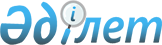 Батыс Қазақстан облысы әкімдігінің 2017 жылғы 10 сәуірдегі № 91 "Асыл тұқымды мал шаруашылығын дамытуды, мал шаруашылығының өнiмдiлiгiн және өнім сапасын арттыруды субсидиялау бағыттары бойынша субсидиялаудың кейбір мәселелері туралы" қаулысына өзгеріс енгізу туралы
					
			Күшін жойған
			
			
		
					Батыс Қазақстан облысы әкімдігінің 2017 жылғы 14 желтоқсандағы № 315 қаулысы. Батыс Қазақстан облысының Әділет департаментінде 2017 жылғы 21 желтоқсанда № 4992 болып тіркелді. Күші жойылды - Батыс Қазақстан облысы әкімдігінің 2018 жылғы 16 қаңтардағы № 4 қаулысымен
      Ескерту. Күші жойылды - Батыс Қазақстан облысы әкімдігінің 16.01.2018 № 4 қаулысымен (алғашқы ресми жарияланған күнінен бастап қолданысқа енгізіледі).
      Қазақстан Республикасының 2001 жылғы 23 қаңтардағы "Қазақстан Республикасындағы жергілікті мемлекеттік басқару және өзін-өзі басқару туралы" Заңын басшылыққа ала отырып және Қазақстан Республикасы Премьер-Министрінің орынбасары – Қазақстан Республикасы Ауыл шаруашылығы министрінің 2017 жылғы 27 қаңтардағы №30 "Асыл тұқымды мал шаруашылығын дамытуды, мал шаруашылығының өнiмдiлiгiн және өнім сапасын арттыруды субсидиялау қағидаларын бекiту туралы" (Қазақстан Республикасының Әділет министрлігінде 2017 жылғы 17 ақпанда №14813 тіркелген) бұйрығына сәйкес Батыс Қазақстан облысының әкімдігі ҚАУЛЫ ЕТЕДІ:
      1. Батыс Қазақстан облысы әкімдігінің 2017 жылғы 10 сәуірдегі №91 "Асыл тұқымды мал шаруашылығын дамытуды, мал шаруашылығының өнiмдiлiгiн және өнім сапасын арттыруды субсидиялау бағыттары бойынша субсидиялаудың кейбір мәселелері туралы" (Нормативтік құқықтық актілерді мемлекеттік тіркеу тізілімінде №4785 тіркелген, 2017 жылғы 26 сәуірде Қазақстан Республикасы нормативтік құқықтық актілерінің эталондық бақылау банкінде жарияланған) қаулысына мынадай өзгеріс енгізілсін:
      аталған қаулымен бекітілген асыл тұқымды мал шаруашылығын дамытуды, мал шаруашылығының өнiмдiлiгiн және өнім сапасын арттыруды субсидиялау бағыттары бойынша субсидиялар көлемдері осы қаулының қосымшасына сәйкес жаңа редакцияда жазылсын.
      2. "Батыс Қазақстан облысының ауыл шаруашылығы басқармасы" мемлекеттік мекемесі (Б.А.Есенғалиев) осы қаулының әділет органдарында мемлекеттік тіркелуін, Қазақстан Республикасы нормативтік құқықтық актілерінің эталондық бақылау банкінде және бұқаралық ақпарат құралдарында оның ресми жариялануын қамтамасыз етсін.
      3. Осы қаулының орындалуын бақылау облыс әкімінің орынбасары Б.О.Азбаевқа жүктелсін.
      4. Осы қаулы алғашқы ресми жарияланған күнінен бастап қолданысқа енгізіледі. Асыл тұқымды мал шаруашылығын дамытуды, мал шаруашылығының өнiмдiлiгiн және өнім сапасын арттыруды субсидиялау бағыттары бойынша субсидиялар көлемдері
      Ескерту: аббревиатураның толық жазылуы:
кг – килограмм;
млн – миллион.
					© 2012. Қазақстан Республикасы Әділет министрлігінің «Қазақстан Республикасының Заңнама және құқықтық ақпарат институты» ШЖҚ РМК
				
      Облыс әкімі

А.Көлгінов
2017 жылғы 14 желтоқсандағы
№ 315
Батыс Қазақстан облысы
әкімдігінің қаулысына қосымша2017 жылғы 10 сәуірдегі №91
Батыс Қазақстан облысы
әкімдігінің қаулысымен
бекітілген
№
Субсидиялау бағыты
Өлшем бірлігі
1 бірлікке арналған субсидиялар нормативтері, теңге
Субсидия көлемі
Субсидия сомасы, мың теңге
№
Субсидиялау бағыты
Өлшем бірлігі
1 бірлікке арналған субсидиялар нормативтері, теңге
Субсидия көлемі
Субсидия сомасы, мың теңге
Мал шаруашылығы
Мал шаруашылығы
Мал шаруашылығы
Мал шаруашылығы
Мал шаруашылығы
Мал шаруашылығы
1.
Жеке қосалқы шаруашылықтарда және ауыл шаруашылығы кооперативтерінде ірі қара малдың аналық басын қолдан ұрықтандыруды ұйымдастыру
бас
3 414
8 816
30 097,8
2.
Қоғамдық және тауарлы табындарда етті, сүтті және сүтті-етті тұқымдардың асыл тұқымды тұқымдық бұқаларын күтіп-бағу
бас
100 000
281
28 100
Барлық сомасы
Барлық сомасы
Барлық сомасы
Барлық сомасы
Барлық сомасы
58 197,8
Етті мал шаруашылығы
Етті мал шаруашылығы
Етті мал шаруашылығы
Етті мал шаруашылығы
Етті мал шаруашылығы
Етті мал шаруашылығы
1.
Асыл тұқымды және селекциялық жұмыс жүргізу
Асыл тұқымды және селекциялық жұмыс жүргізу
Асыл тұқымды және селекциялық жұмыс жүргізу
Асыл тұқымды және селекциялық жұмыс жүргізу
Асыл тұқымды және селекциялық жұмыс жүргізу
1.1
Тауарлы аналық бас
Тауарлы аналық бас
Тауарлы аналық бас
Тауарлы аналық бас
Тауарлы аналық бас
1)
базалық норматив
бас
10 000
138 668
1 386 680
2)
қосымша норматив:
2)
80%-дан бастап (қоса алғанда) төл беру шығымы
бас
8 000
89 246
713 968
2)
60%-дан бастап (қоса алғанда) төл беру шығымы 
бас
6 000
7 638
45 828
1.2
Асыл тұқымды аналық бас
Асыл тұқымды аналық бас
Асыл тұқымды аналық бас
Асыл тұқымды аналық бас
Асыл тұқымды аналық бас
1)
базалық норматив
бас
10 000
19 068
190 680
2)
қосымша норматив:
2)
80%-дан бастап (қоса алғанда) төл беру шығымы
бас
20 000
12 323
246 460
2)
70%-дан бастап (қоса алғанда) төл беру шығымы 
бас
15 000
849
12 735
2.
Асыл тұқымды ірі қара мал сатып алу
бас
150 000
5 721
858 150
3.
Бұқашықтарды бордақылау шығындарын арзандату
Бұқашықтарды бордақылау шығындарын арзандату
Бұқашықтарды бордақылау шығындарын арзандату
Бұқашықтарды бордақылау шығындарын арзандату
Бұқашықтарды бордақылау шығындарын арзандату
1)
нақты бордақыланғаны 100 бастан бастап 
бас
20 000
1 694
33 880
2)
ауыл шаруашылығы кооперативтері
бас
20 000
125
2500
Барлық сомасы
Барлық сомасы
Барлық сомасы
Барлық сомасы
Барлық сомасы
3 490 881
Сүтті және сүтті-етті мал шаруашылығы
Сүтті және сүтті-етті мал шаруашылығы
Сүтті және сүтті-етті мал шаруашылығы
Сүтті және сүтті-етті мал шаруашылығы
Сүтті және сүтті-етті мал шаруашылығы
Сүтті және сүтті-етті мал шаруашылығы
1.
Селекциялық және асыл тұқымдық жұмыс жүргізу
Селекциялық және асыл тұқымдық жұмыс жүргізу
Селекциялық және асыл тұқымдық жұмыс жүргізу
Селекциялық және асыл тұқымдық жұмыс жүргізу
Селекциялық және асыл тұқымдық жұмыс жүргізу
1.1
Асыл тұқымды аналық бас
1)
базалық норматив
бас
10 000
1 063
10 630
2)
қосымша норматив: 
2)
70%-дан бастап (қоса алғанда) төл беру шығымы
бас
20 000
632
12 640
2)
60%-дан бастап (қоса алғанда) төл беру шығымы
бас
15 000
17
255
2.
Асыл тұқымды ірі қара мал сатып алу
Асыл тұқымды ірі қара мал сатып алу
Асыл тұқымды ірі қара мал сатып алу
Асыл тұқымды ірі қара мал сатып алу
Асыл тұқымды ірі қара мал сатып алу
1)
отандық шаруашылықтардың асыл тұқымды ірі қара малы
бас
170 000
62
10 518
3.
Сүт өндірудің құнын арзандату:
Сүт өндірудің құнын арзандату:
Сүт өндірудің құнын арзандату:
Сүт өндірудің құнын арзандату:
Сүт өндірудің құнын арзандату:
1)
жемдік мал басы 400 бастан басталатын шаруашылықтар 
кг
25
1 236 240
30 906
2)
жемдік мал басы 50 бастан басталатын шаруашылықтар
кг
15
1 421 447
21 321,7
3)
ауыл шаруашылығы кооперативтері 
кг
10
15 200
152
Барлық сомасы
Барлық сомасы
Барлық сомасы
Барлық сомасы
Барлық сомасы
86 422,7
Жұмыртқалы құс шаруашылығы
Жұмыртқалы құс шаруашылығы
Жұмыртқалы құс шаруашылығы
Жұмыртқалы құс шаруашылығы
Жұмыртқалы құс шаруашылығы
Жұмыртқалы құс шаруашылығы
1.
Тағамдық жұмыртқа өндіру құнын арзандату:
Тағамдық жұмыртқа өндіру құнын арзандату:
Тағамдық жұмыртқа өндіру құнын арзандату:
Тағамдық жұмыртқа өндіру құнын арзандату:
Тағамдық жұмыртқа өндіру құнын арзандату:
1)
50 млн. данадан басталатын нақты өндіріс
дана
2,2
100 000
220 000
Барлық сомасы
Барлық сомасы
Барлық сомасы
Барлық сомасы
Барлық сомасы
220 000
Шошқа шаруашылығы
Шошқа шаруашылығы
Шошқа шаруашылығы
Шошқа шаруашылығы
Шошқа шаруашылығы
Шошқа шаруашылығы
1.
Шошқа етін өндіру құнын арзандату:
Шошқа етін өндіру құнын арзандату:
Шошқа етін өндіру құнын арзандату:
Шошқа етін өндіру құнын арзандату:
Шошқа етін өндіру құнын арзандату:
1)
нақты бордақыланғаны 3 000 бастан бастап
кг
100
112 700
11 270
Барлық сомасы
Барлық сомасы
Барлық сомасы
Барлық сомасы
Барлық сомасы
11 270
Қой шаруашылығы
Қой шаруашылығы
Қой шаруашылығы
Қой шаруашылығы
Қой шаруашылығы
Қой шаруашылығы
1.
 Селекциялық және асыл тұқымдық жұмыс жүргізу:
 Селекциялық және асыл тұқымдық жұмыс жүргізу:
 Селекциялық және асыл тұқымдық жұмыс жүргізу:
 Селекциялық және асыл тұқымдық жұмыс жүргізу:
 Селекциялық және асыл тұқымдық жұмыс жүргізу:
1)
асыл тұқымды қойлардың аналық басы
бас
2 500
18 677
46 692,5
2)
тауарлы қойлардың аналық басы
бас
1 500
93 275
139 912,5
2.
 Асыл тұқымды қойлар сатып алу:
 Асыл тұқымды қойлар сатып алу:
 Асыл тұқымды қойлар сатып алу:
 Асыл тұқымды қойлар сатып алу:
 Асыл тұқымды қойлар сатып алу:
1)
тұсақтар 
бас
8 000
2 919
23 352
2)
тұқымдық қошқарлар
бас
20 000
2 584
41 700
3.
Қозы етін өндіру құнын арзандату
бас
1 500
9 479
14 218,5
Барлық сомасы
Барлық сомасы
Барлық сомасы
Барлық сомасы
Барлық сомасы
265 875,5
Жылқы шаруашылығы
Жылқы шаруашылығы
Жылқы шаруашылығы
Жылқы шаруашылығы
Жылқы шаруашылығы
Жылқы шаруашылығы
1.
Асыл тұқымды айғырларды сатып алу
бас
100 000
87
8 700
2.
Асыл тұқымды аналық бас сатып алу
бас
40 000
43
1 720
Барлық сомасы 
Барлық сомасы 
Барлық сомасы 
Барлық сомасы 
Барлық сомасы 
10 420
Барлығы 
Барлығы 
Барлығы 
Барлығы 
Барлығы 
4 143 067